Öğrencinin Numarası	: …………………………………………………		Adı Soyadı		: ………………………………………………….........................................	Anabilim Dalı		: ………………………………………………………………………………..Programı			: ………………………………………………………………………………..Öğretim Yılı/Yarıyılı	: 20…/20…      GÜZ   		BAHAR  Seminer Başlığı: ……………………………………………………...……....…………………………...............................................……………………………………………………………………………………………………………………………………………………………………………………………………………………………………………………………………………………………………Sunum Tarihi 		      : …/…/20… Sunum Saati		      :Sunum Yeri		      :Seminer Dersini İzleyen Öğretim Üyeleri:…………………………..……..…………………………………………………………………………………………………………………………………………………………………………………………………………………………………………………………………………………………………………………………………………………………………………………………………………………………………………………………………………………………………………………………………………………………………………………………………………………………………………………………………………Sunum Kaynakçası: ……………………………………………………………………………………………………………………………………………………………………………………………………………………………………………….……………………………………………………………………………………………………………………………………………………………………………………………………………………………………………………………………………………………………………………………………………………………………………………………………………………………………………………………………………………………………………………………………………………………………………………………………………………………………………………………………………………………………………………………………………………………………………………………………………………………………………………………………………………………………………… Seminer Çalışmasının Sonucu:       (B) Başarılı  	   (Y) Yetersiz  	             (D) Devamsız  Danışman Öğretim ÜyesininUnvanı Adı Soyadı : …………………………………………….…               imza …………....…..............................Tarih :…./…./20......Ek:  Öğrencinin Seminer Raporu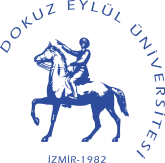 DOKUZ EYLÜL ÜNİVERSİTESİ EĞİTİM BİLİMLERİ ENSTİTÜSÜDOKTORA SEMİNER DERSİ UYGULAMA FORMU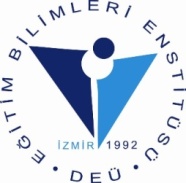 